St George’s SchoolAcceptable styles of school shoes (Boys) Leather type material (not canvas) Plain black, with no logo/ bubble type sole or trainers styleThink: What shoes would you wear for a job interview?Unacceptable styles of shoe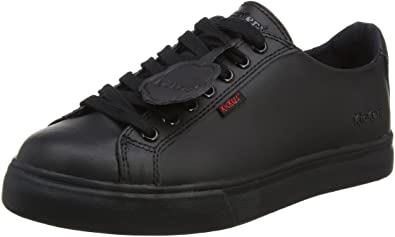 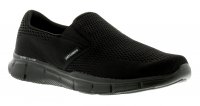 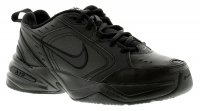 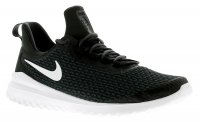 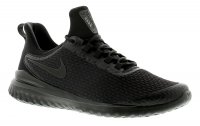 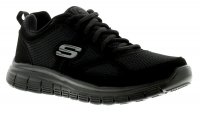 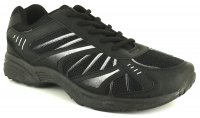 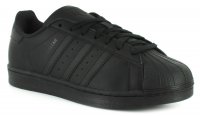 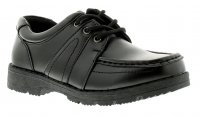 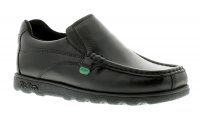 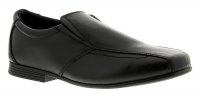 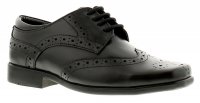 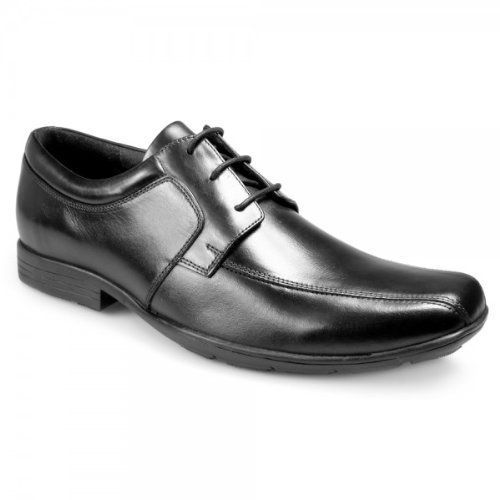 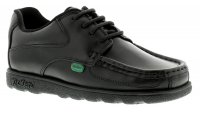 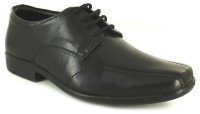 